ОТЧЕТпо проведению месячника по охране трудаи техники безопасности в МКОУ СОШ №6 г.Баксан                                                   с 1 апреля по 30 апреля 2021 года Специалист  по ОТ и ТБ: _____________ Хажкасимова И.Л.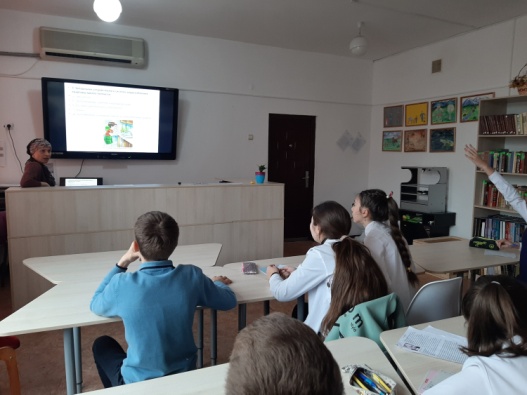 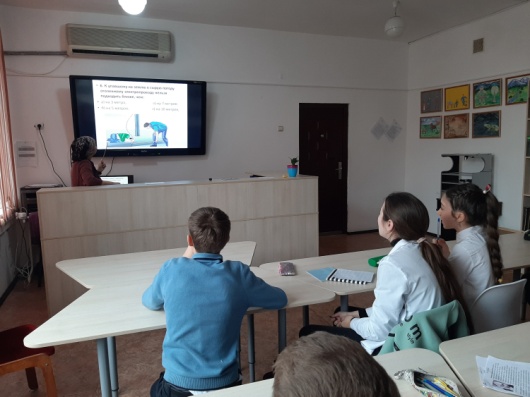 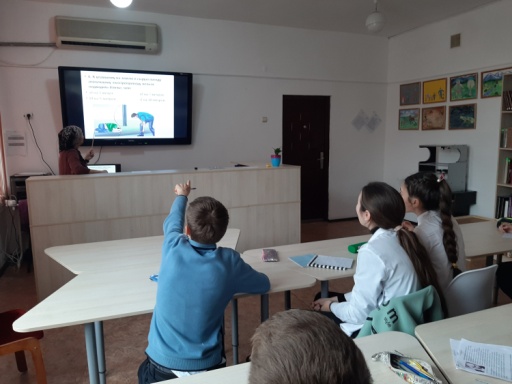 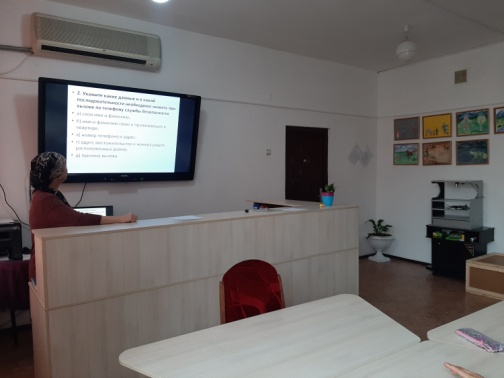 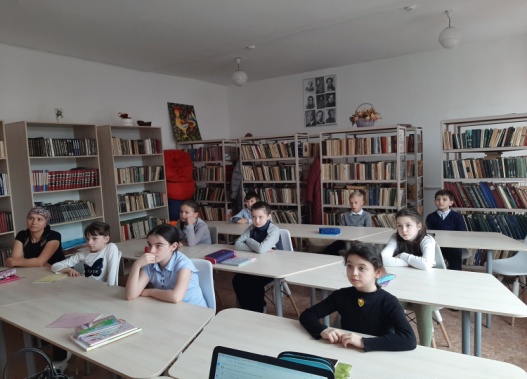 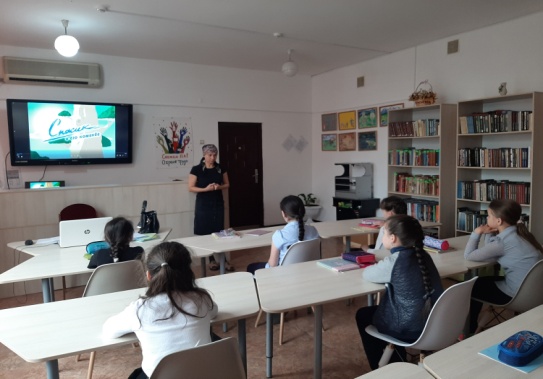 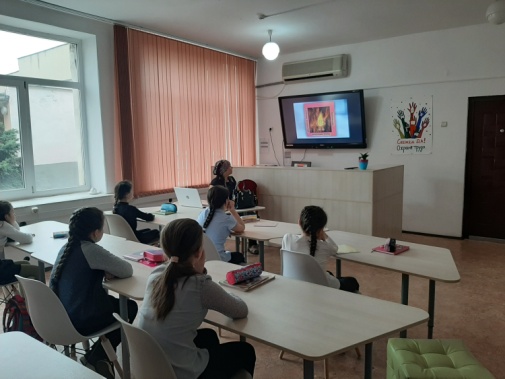 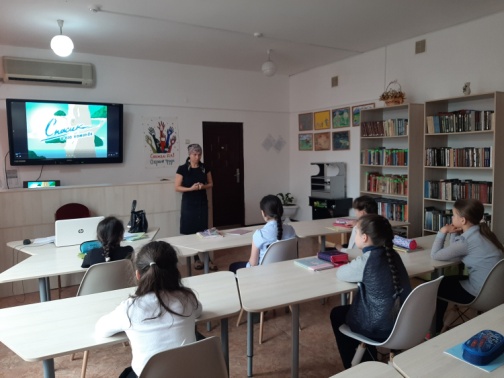 Классный час в 6 «Б» классе: «Уроки безопасности» Подготовила и провела специалист по ОТ и ТБ: Хажкасимова И.Л.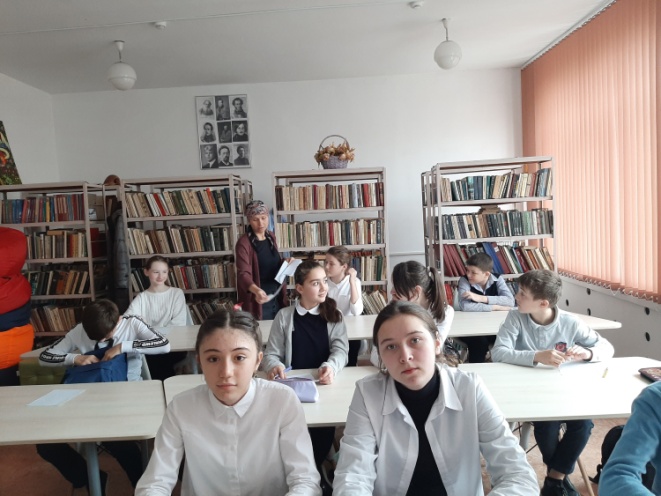 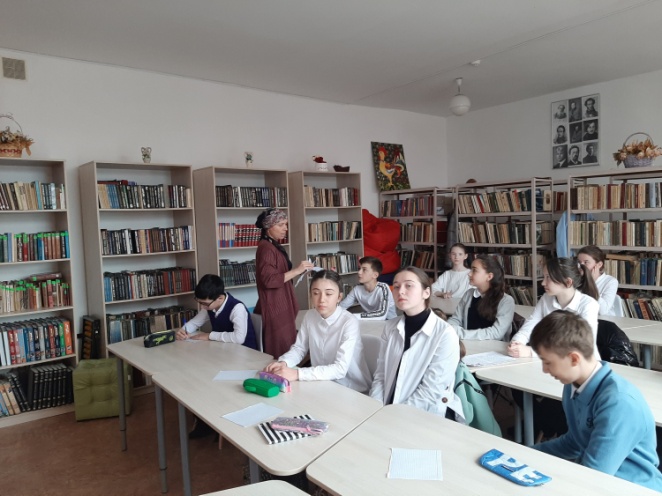 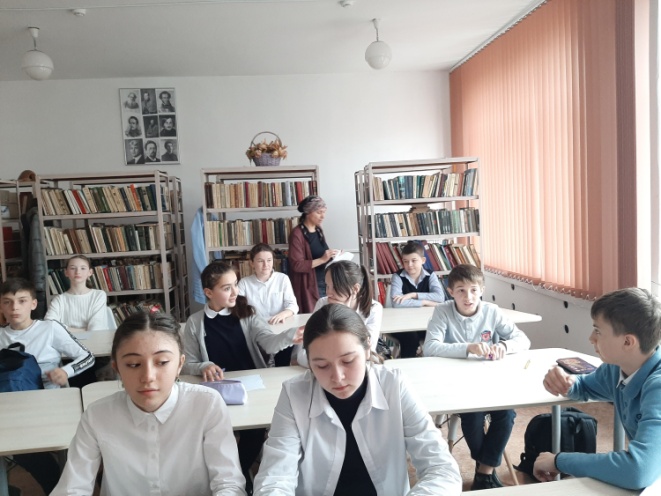 Тестирование по ОТ и ТБ в 6-х  классах: «Правила пожарной безопасности и поведение при пожаре»Подготовила и провела специалист по ОТ и ТБ: Хажкасимова И.Л.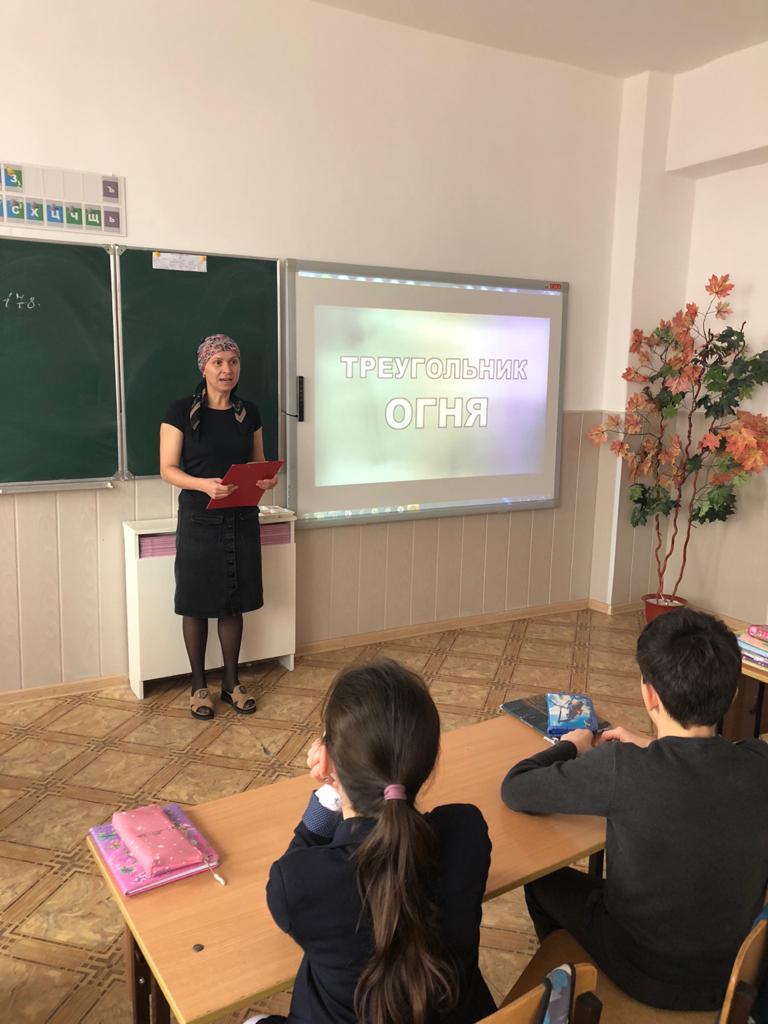 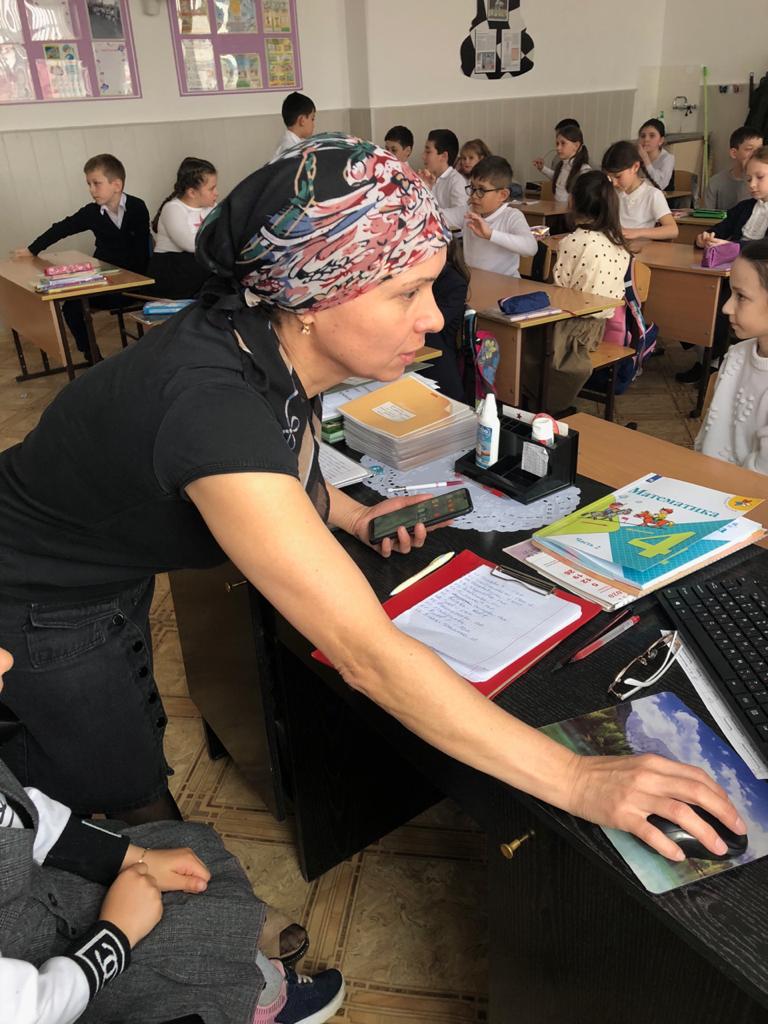 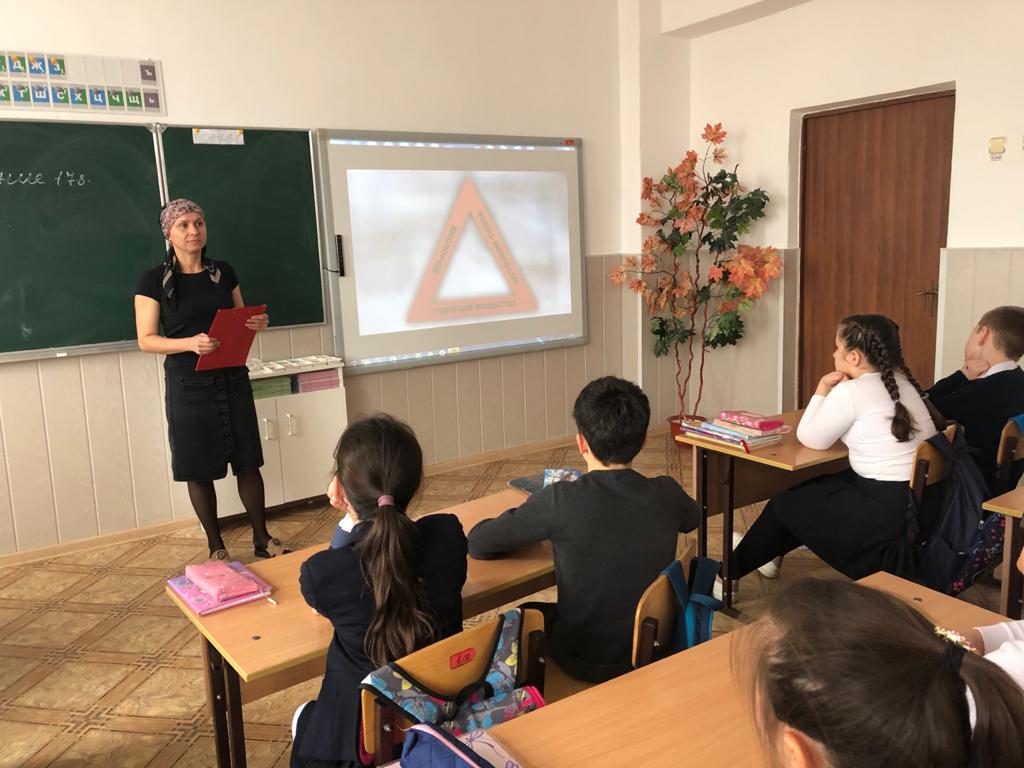 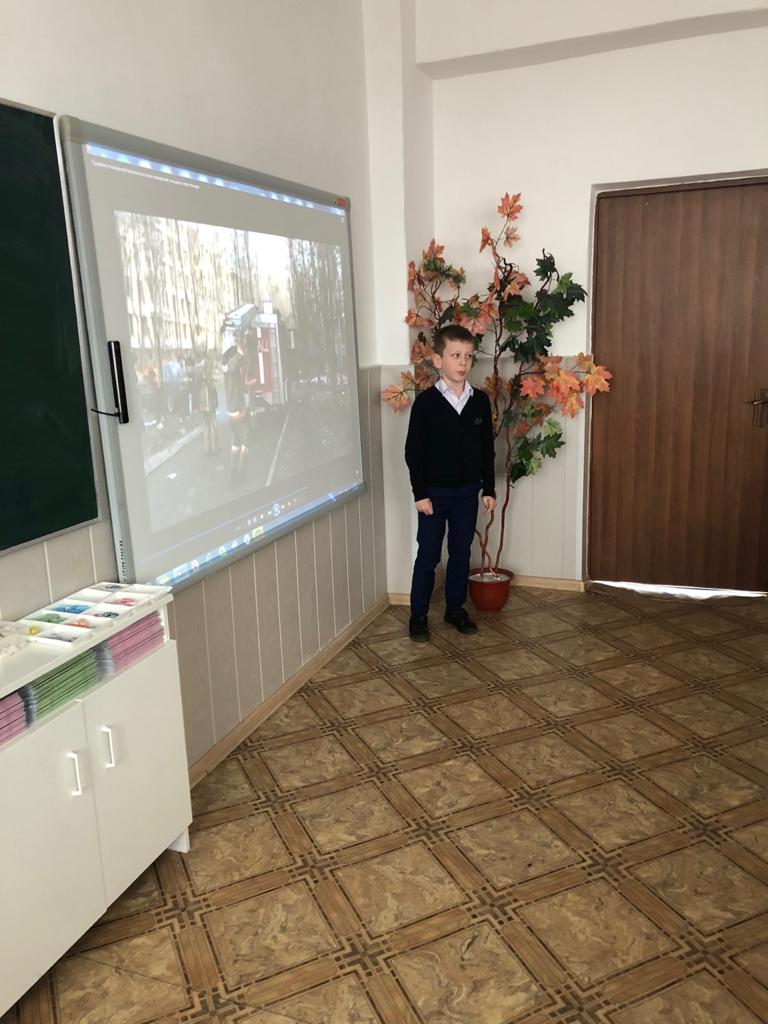 Классный час в 4 «А» класса: «Безопасность  - это важно!»Провели классный час:Учитель начальных классов - Шокуева Д.Н.Специалист по ОТ и ТБ – Хажкасимова И.Л.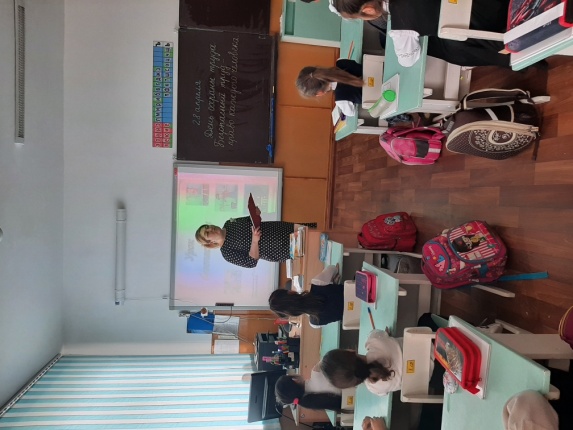 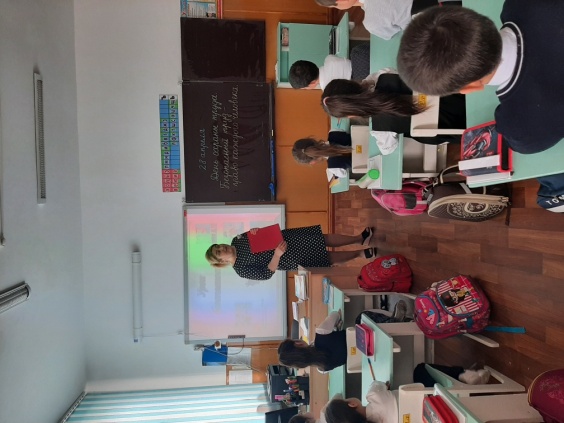 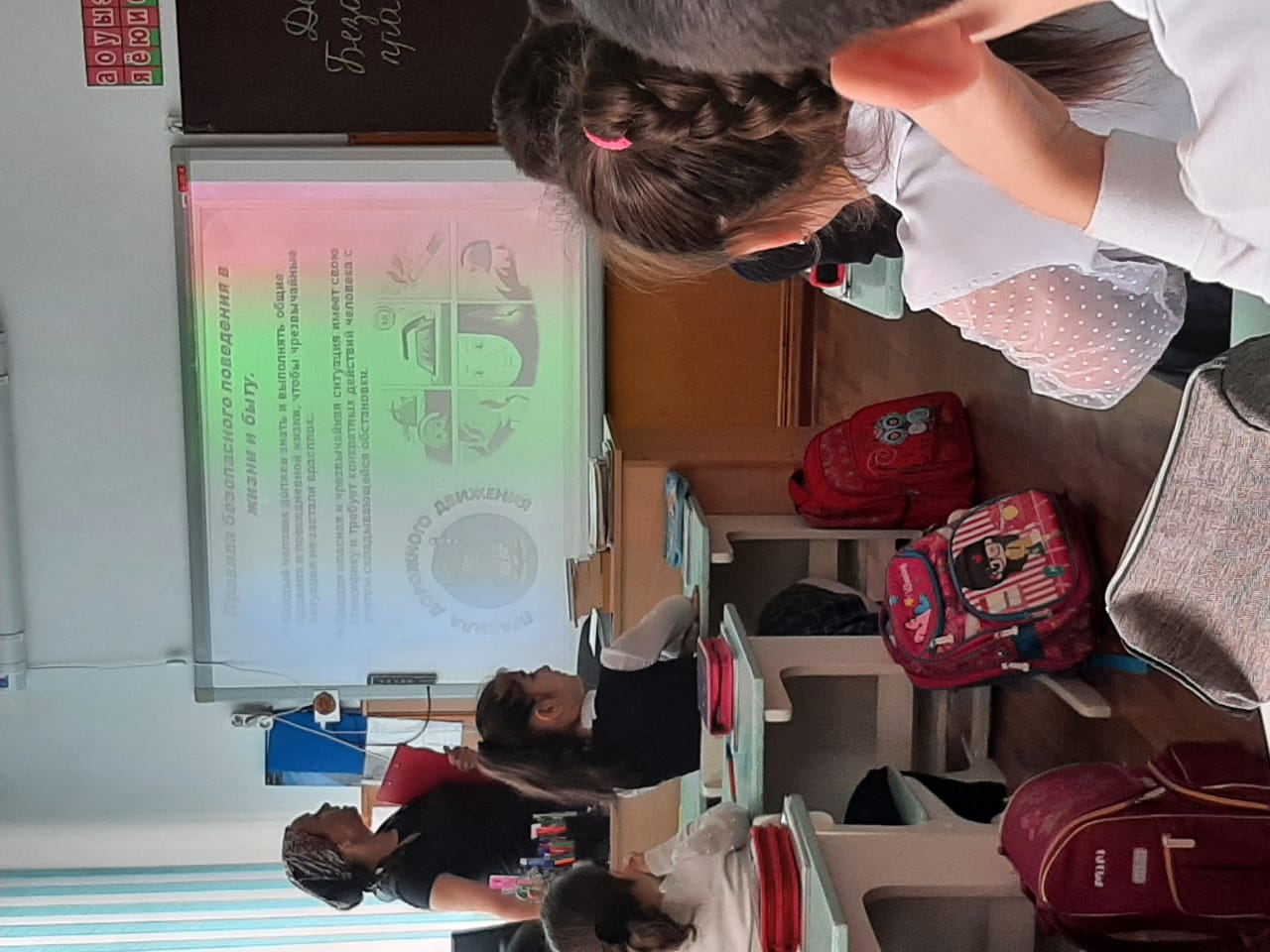 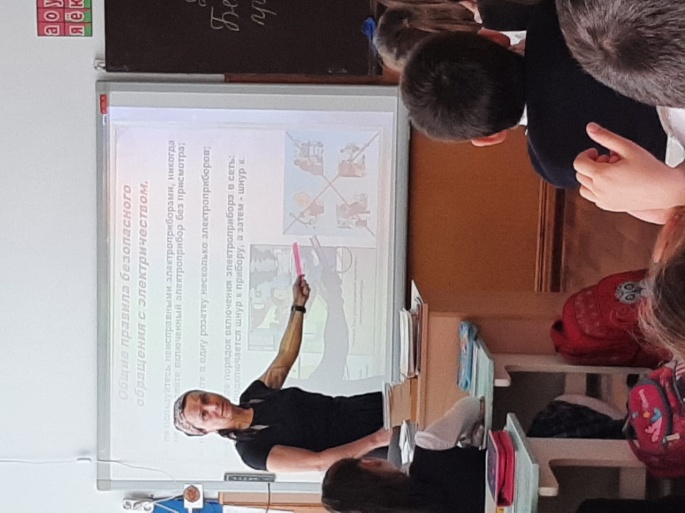 28 апреля День охраны труда.Классный час по охране труда в 1 «А» классе на тему:«Безопасный труд – право каждого человека»Провели классный час:Учитель начальных классов – Тутова О.Б.Специалист по ОТ и ТБ – Хажкасимова И.Л.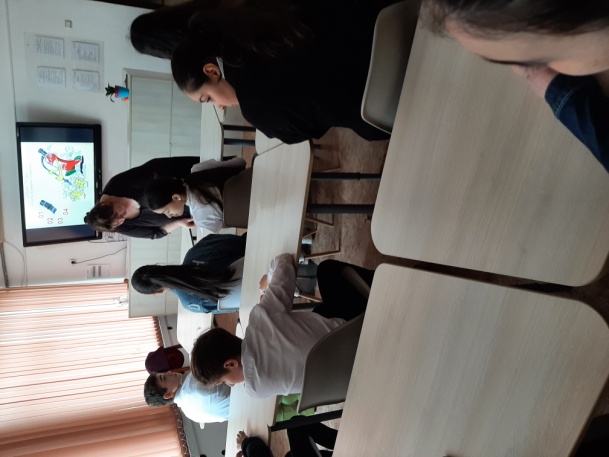 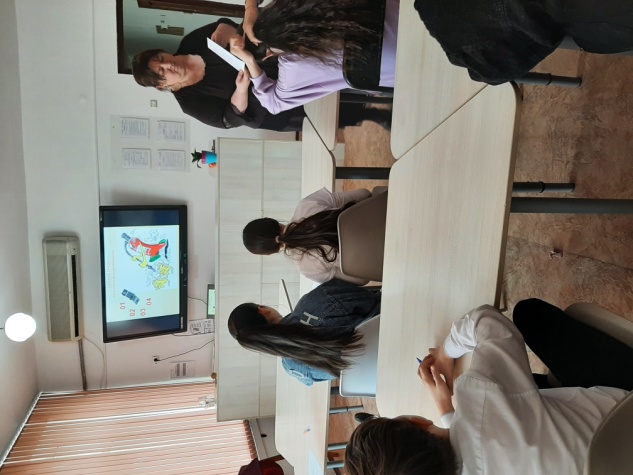 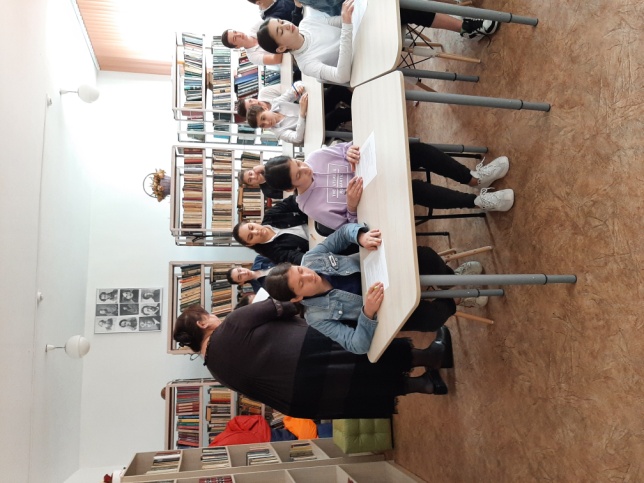 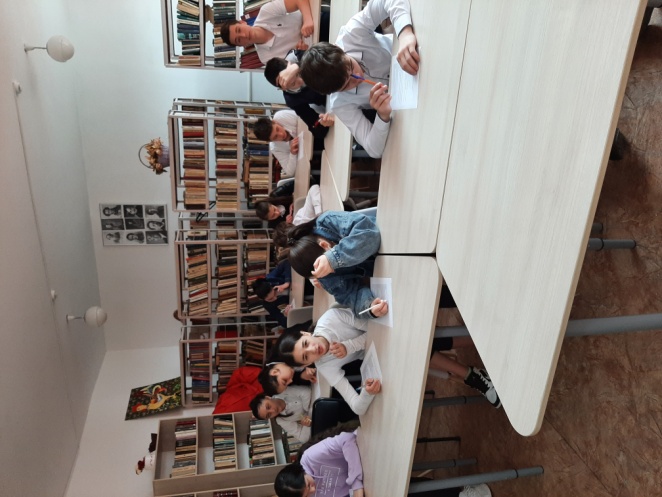 28 апреля Всемирный день охраны труда.Тестирование по охране труда в 7 «В» классе:«Правила безопасного поведения в криминогенных ситуациях»Подготовила и провела классный руководитель:Лихова З.А.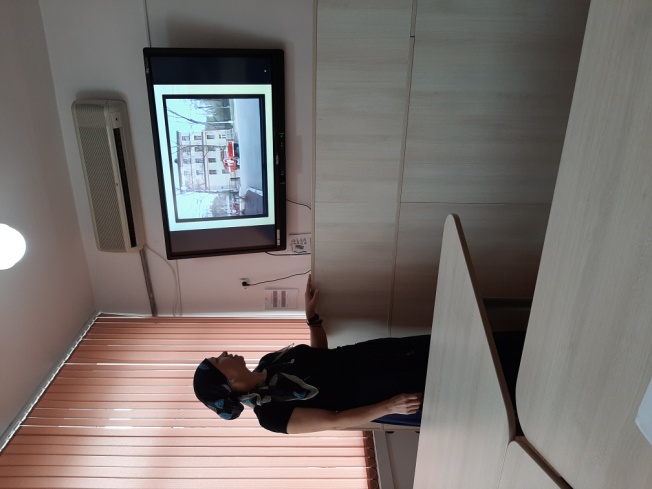 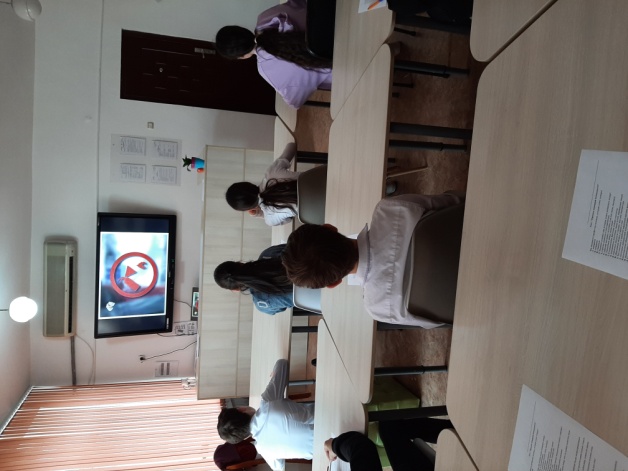 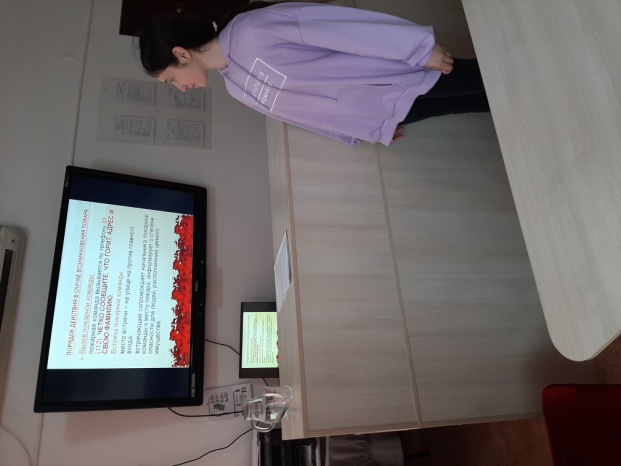 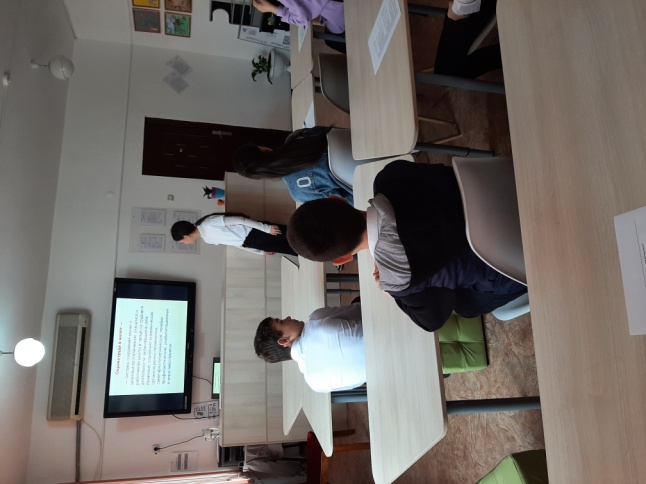 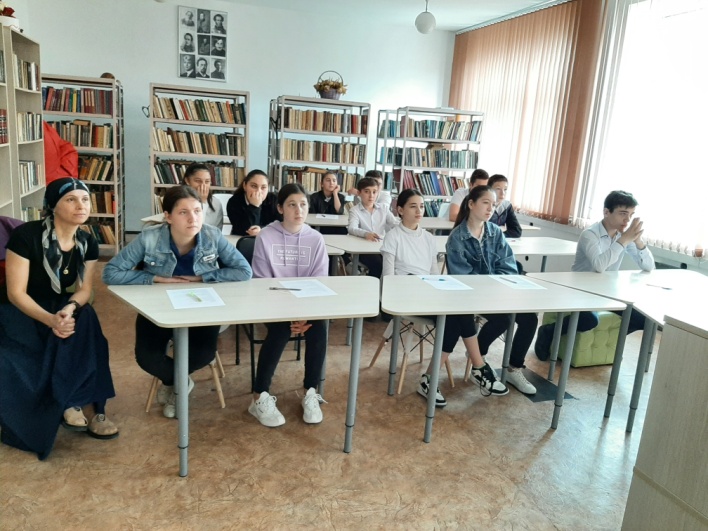 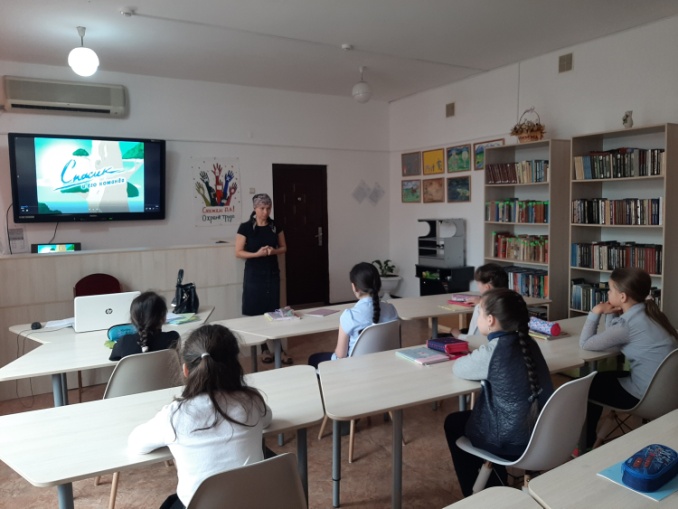 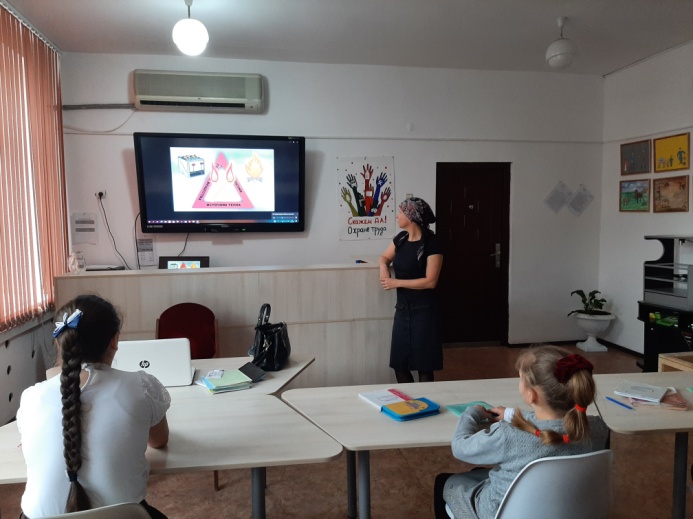 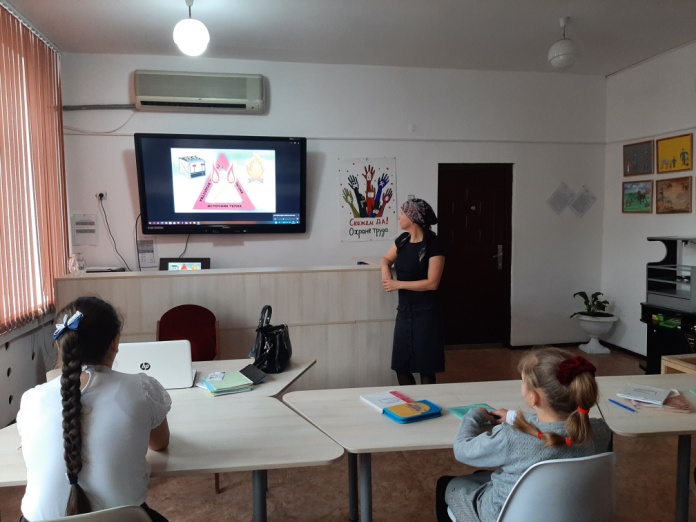 Классный час в 3-х классах на тему:«Чистая экология – залог здоровья!»Подготовила и провела специалист по ОТ и ТБ: Хажкасимова И.Л.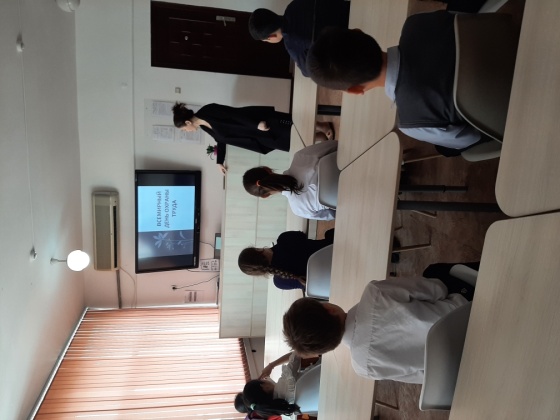 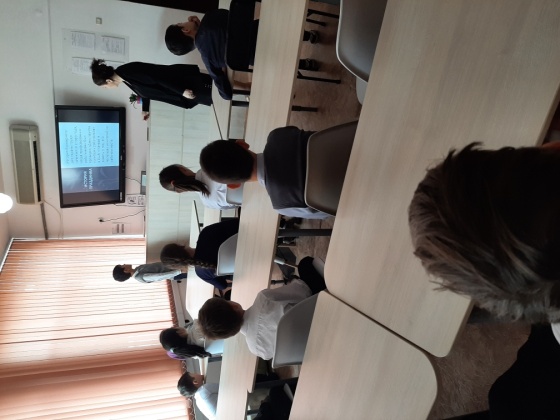 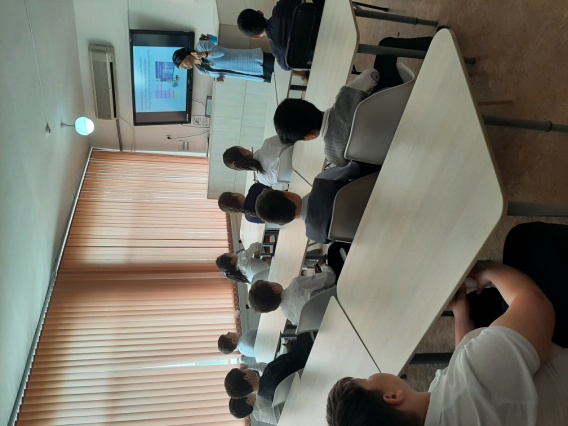 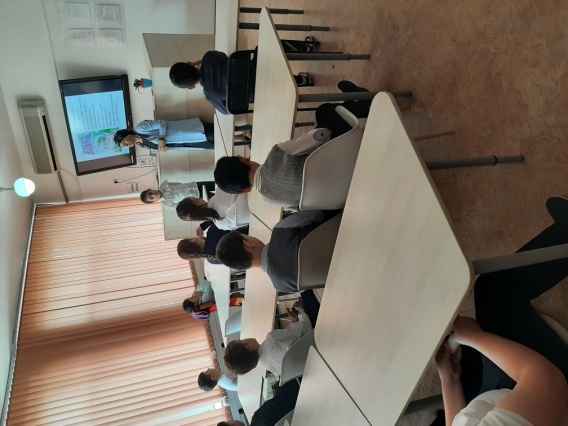 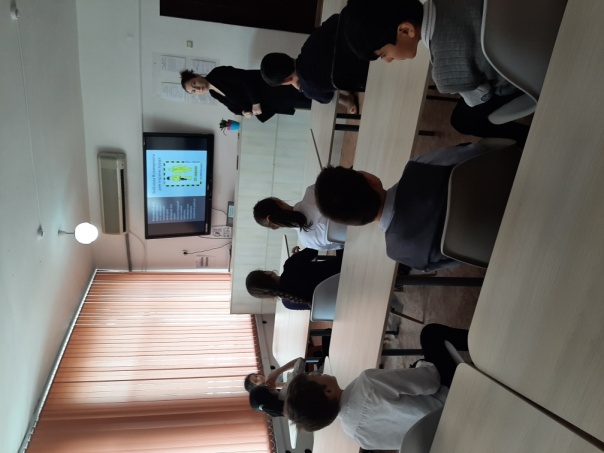 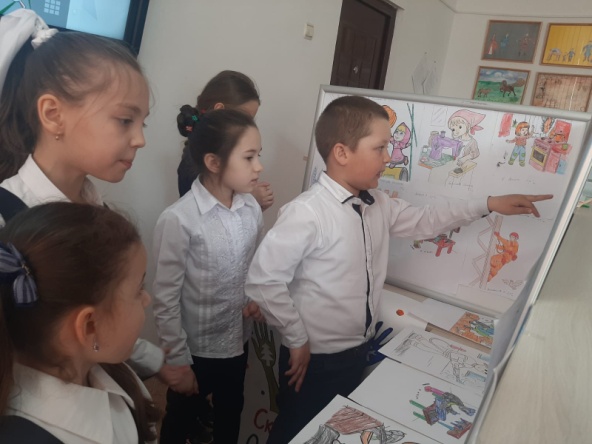 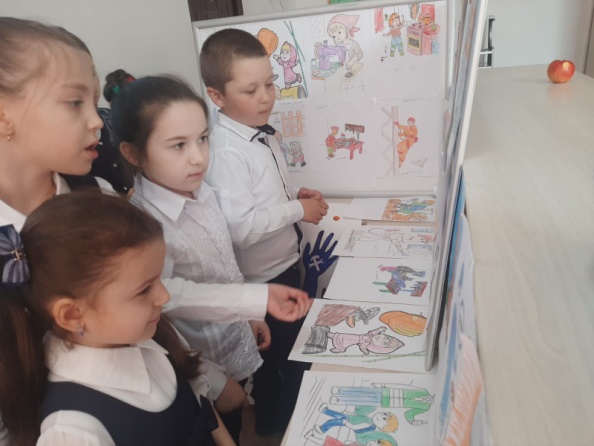 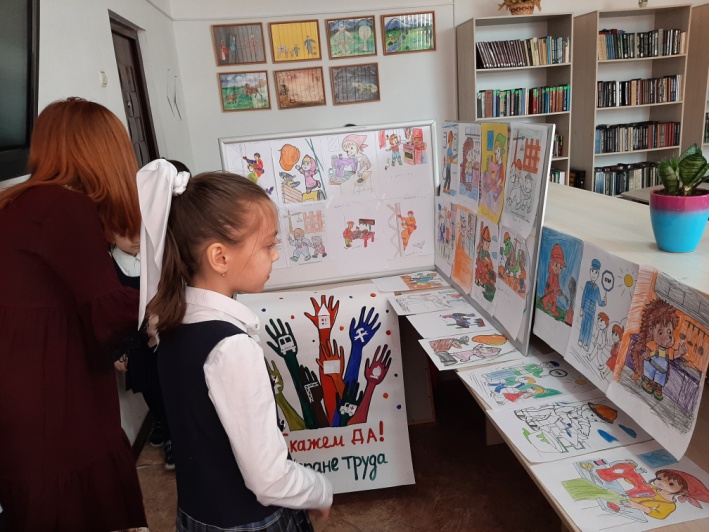 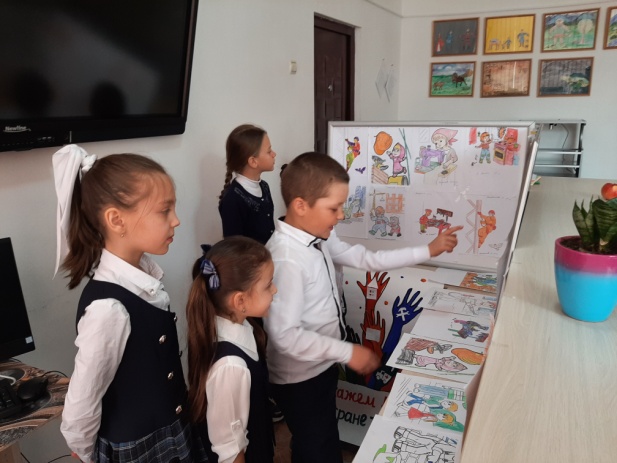 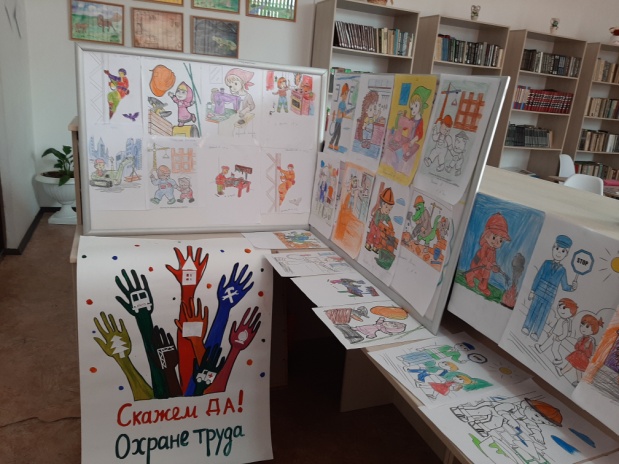 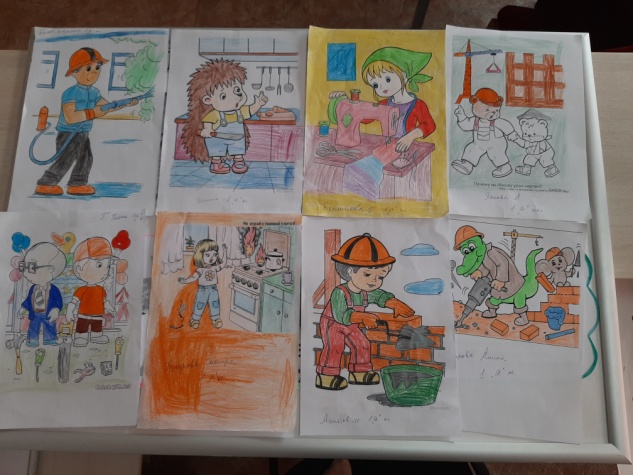 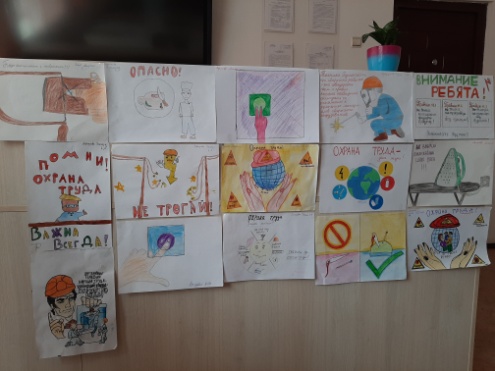 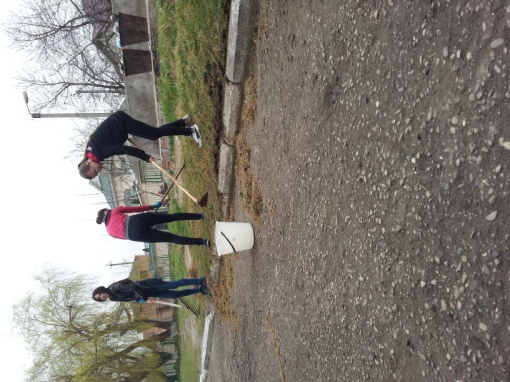 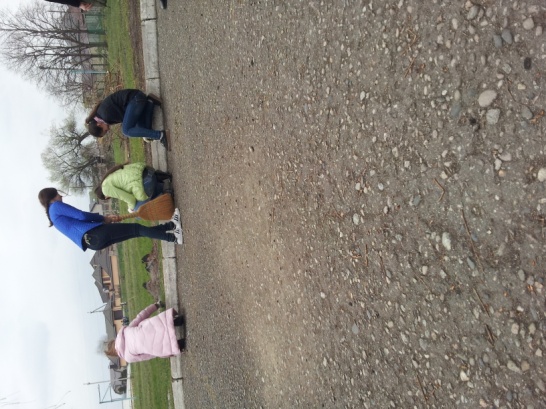 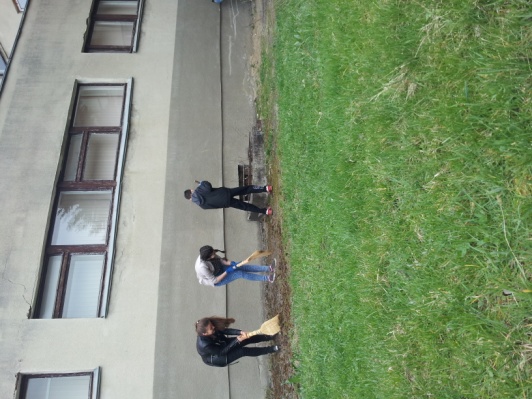 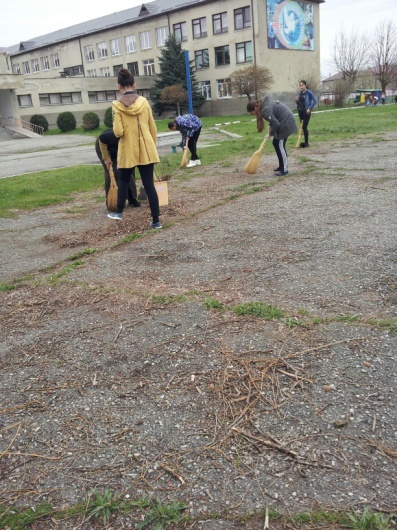 Дружный, экологический субботник в МКОУ «СОШ №6 г.Баксана»Благоустройство пришкольного участка: убирается мусор,Расчищается хозяйственная часть двора.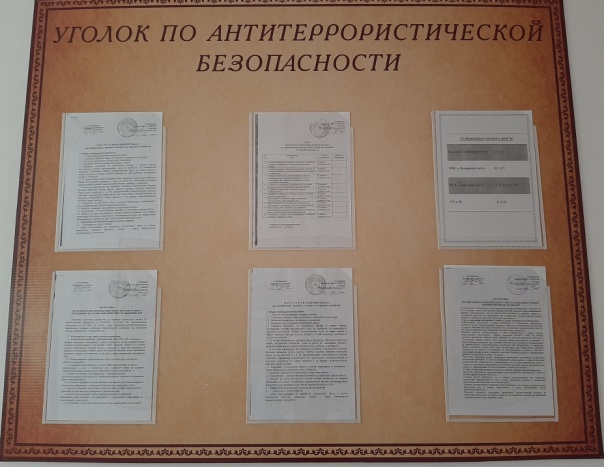 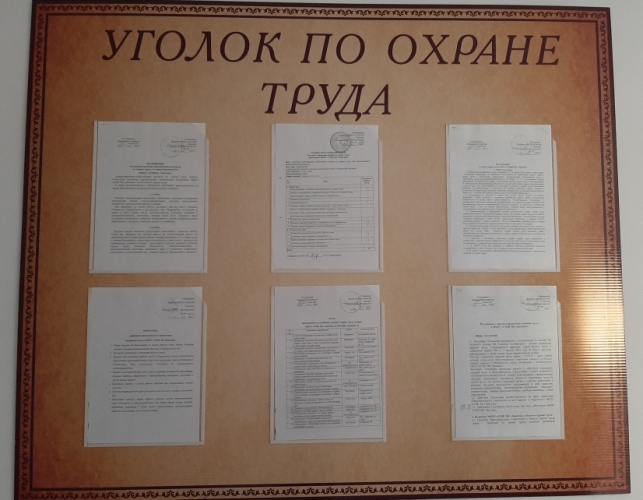 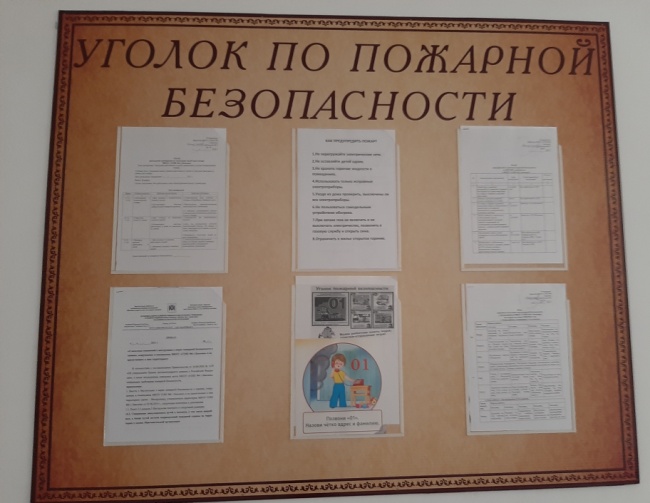 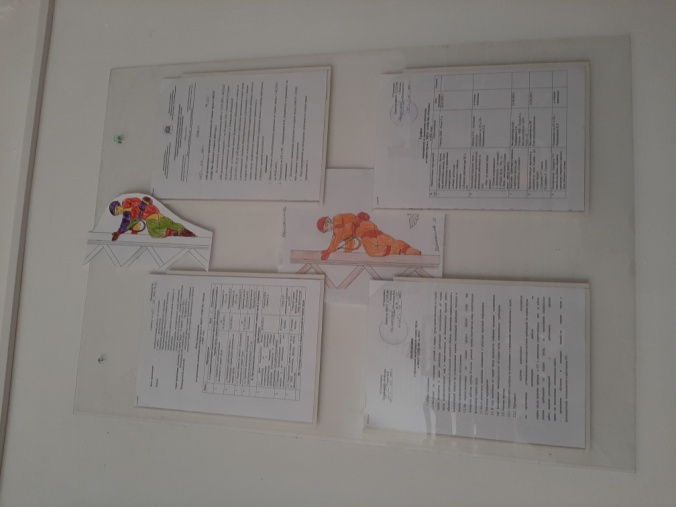 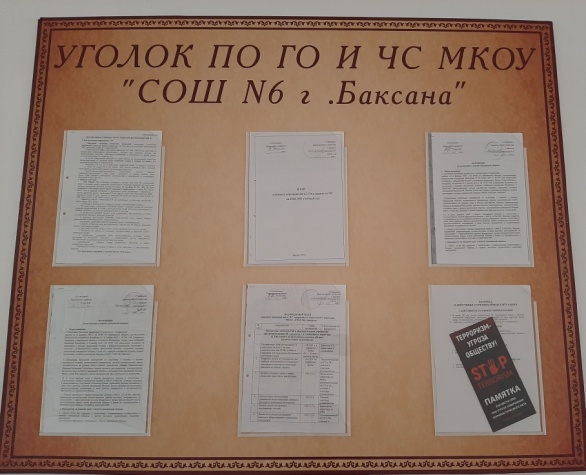 Обновлённый уголок безопасной жизнедеятельности МКОУ «СОШ №6 г.Баксана»№п/пМероприятияДатаОтветственныеI. Совершенствование нормативных правовых актов в области условий и охраны труда, здоровья работающихI. Совершенствование нормативных правовых актов в области условий и охраны труда, здоровья работающихI. Совершенствование нормативных правовых актов в области условий и охраны труда, здоровья работающих1.1. Разработан план проведения месячника по охране труда 25.03.2021г.Специалист по ОТ и ТБХажкасимова И.Л.1.2. Издан приказ по школе о проведении месячника по охране труда, разработано положение о проведении месячника по улучшению условий и охраны труда25.03.2021г.Директор Ф.З.Шогенова1.3. Проводится проверка проведения инструктажа по охране труда классными руководителями 1-11 кл., контролируется ведение журнала  инструктажа.ПостоянноДиректор Ф.З.ШогеноваII. Организационно-техническое обеспечение охраны труда и здоровья работающихII. Организационно-техническое обеспечение охраны труда и здоровья работающихII. Организационно-техническое обеспечение охраны труда и здоровья работающих2.1. Проведён день безопасности. Беседа:  «Ознакомление со средствами пожаротушения  и средств индивидуальной защиты», «Общие требования безопасности к учебным помещениям»  для работников школы. 08.04.2021г.Учитель ОБЖПлоев Р.А.2.2. Проведены тематические уроки по охране труда на уроках ОБЖ, технологии, физики, химии, физкультуре.13.04.2021г.Учителя химии, физики, технологии, ОБЖ, физкультуры2.3. Была Произведена проверка индивидуальных средств защиты и их обновление (по необходимости) 14.04.2021г.Гуков А.Р. заместитель директора по АХРIII. Усиление контроля в области условий по охране трудаIII. Усиление контроля в области условий по охране трудаIII. Усиление контроля в области условий по охране труда3.1. Проводились организационные рейды по учебным кабинетам по соблюдению мер по охране труда  20.04.2021г.Администрация школыКомиссия по охране труда3.2.Проводились  проверки санитарно – гигиенических  и технических условий  в помещениях и учебных кабинетах  школы  (паспорта кабинета);-соблюдение температурного режима;- требований к освещению;- электробезопасности;- пожарной безопасности;Состояние охраны труда на пищеблоке: - наличие инструкций по охране труда на рабочих местах;- наличие и укомплектованность медицинской  аптечки;-наличие заземления электроприборов;-наличие и состояние спецодежды;-наличие и исправность первичных средств пожаротушения.20.04.2021г.Комиссия по охране труда3.3.Был проведён внеплановый  осмотр школы на предмет антитеррористической и пожарной безопасности.13.04.2021г.Комиссия по охране трудаIV. Учебное и воспитательное обеспечение охраны труда и здоровья работающих и учащихсяIV. Учебное и воспитательное обеспечение охраны труда и здоровья работающих и учащихсяIV. Учебное и воспитательное обеспечение охраны труда и здоровья работающих и учащихся4.1.Проведён Всемирный день охраны труда, уроки и классные часы по охране труда с ознакомлением учащихся с инструкциями по технике безопасности в кабинетах, во время экскурсий, массовых спортивных мероприятий.28.04.2021г.Администрация школы, учителя-предметники, классные руководители4.2.Проведены тематические уроки по ОТ и ТБ по ОБЖ, технологии, физике, химии, физкультуре.В течение месяцаУчителя: химии, физики, технологии, физкультуре, ОБЖ,4.3.Проведены классные часы  с приглашением представителей медицинских работников по  теме:1.«Чистая экология – залог здоровья!»2.«Уроки безопасности» 3.«Безопасность – это важно!»4.«Охрана труда – Это..? 5.Игра-викторина «Охрана труда – забота твоя!!!»09.04.2021г.12.04.2021г.22.04.2021г.22.04.2021г.26.04.2021г.Медицинский  работникАбазова О.Х.Специалист по ОТ и ТБХажкасимова И.Л.4.4.Была проведена учебная эвакуация  учеников и сотрудников школы 23.04.2021г.Зам. директора по ВР Хажирокова Р.Х.Зам. директора по ВРГугов А.Р.Учитель  ОБЖПлоев Р.А.4.5. На тему: «Скажем - ДА охране труда!» проведен:1.  конкурс рисунков 5-7 кл.2. конкурс плакатов  8-11  кл.27.04.2021г.Классные руководители4.6. Проведены  совещания на тему:1)Государственные нормативные требования охраны труда в школе.2)Обязанности работников школы  в области охраны труда.19.04.2021г.ДиректорШогенова Ф.З.Комиссия по ОТ4.7.Проведено тестирование среди  учащихся 7-9 кл. на знание правил поведения учащихся в школе:  «Как избежать случаев травматизма в школе»14.04.2021г.15.04.2021г.Специалист по ОТ и ТБХажкасимова И.Л.4.8.Проведен  экологический субботник.29.04.2021г.Администрация школы, классные руководителиV. Информационное обеспечение охраны труда и здоровья работающих и учащихсяV. Информационное обеспечение охраны труда и здоровья работающих и учащихсяV. Информационное обеспечение охраны труда и здоровья работающих и учащихся5.1.Оформилен   стенд  «Охрана труда ».08.04.2021г.Специалист по ОТ и ТБХажкасимова И.Л.5.2.Обеспечено информационное сопровождение месячника В течение месячника Администратор сайта Афаунова О.М.5.3.Продведено итоги месячника охраны труда по улучшению условий и охраны труда. Собрание трудового коллектива30.04.2021г.Директор Шогенова Ф.З.Председатель профсоюзного комитета Угнич В.В. 